ОБҐРУНТУВАННЯ технічних та якісних характеристик закупівлі паперу, розміру бюджетного призначення, очікуваної вартості предмета закупівлі(Сейфи офісні (ДК 021: 2015 44420000-0 Будівельні товари))Найменування замовника: Виконавчий комітет Павлоградської міської ради.Місцезнаходження: 51400, Україна, Дніпропетровська область, м. Павлоград, вул. Соборна, 95.Код замовника в Єдиному державному реєстрі юридичних осіб, фізичних осіб — підприємців та громадських формувань: 04052229.Категорія замовника: Орган державної влади, місцевого самоврядування або правоохоронний орган.Назва предмета закупівлі із зазначенням коду за Єдиним закупівельним словником (у разі поділу на лоти такі відомості повинні зазначатися стосовно кожного лота) та назви відповідних класифікаторів предмета закупівлі й частин предмета закупівлі (лотів) (за наявності): Сейфи офісні (ДК 021: 2015 44420000-0 Будівельні товари), поділ на лоти не передбачено.Вид та ідентифікатор процедури закупівлі: відкриті торги, UA-2023-09-22-010582-a.Очікувана вартість закупівлі: 62 000,00 грн. Обґрунтування очікуваної вартості предмета закупівлі Визначення очікуваної вартості предмета закупівлі обумовлено статистичним аналізом загальнодоступної інформації про ціну предмета закупівлі на підставі затвердженої центральним органом виконавчої влади, що забезпечує формування та реалізує державну політику у сфері публічних закупівель, примірної методики визначення очікуваної вартості предмета закупівлі, а саме: згідно з пунктом 1 розділу ІІІ наказу Міністерства розвитку економіки, торгівлі та сільського господарства України від 18.02.2020  № 275 із змінами. Розмір бюджетного призначення: 62 000,00 грн. відповідно до рішення міської ради від 15 листопада 2022 року № 784-29/VІІІ «Про бюджет Павлоградської міської територіальної громади на 2023 рік» (зі змінами).Обґрунтування технічних та якісних характеристик предмета закупівлі. Термін постачання: з дати укладання договору по 10.11.2023 р. Якісні та технічні характеристики заявленої кількості сейфів офісних визначені з урахуванням реальних потреб установи та оптимального співвідношення ціни та якості. Враховуючи зазначене, замовник прийняв рішення стосовно застосування таких технічних та якісних характеристик предмета закупівлі:№Найменування товаруОписОд. Вим.Кіл-сть1Сейф офісний B.118.K, або еквівалент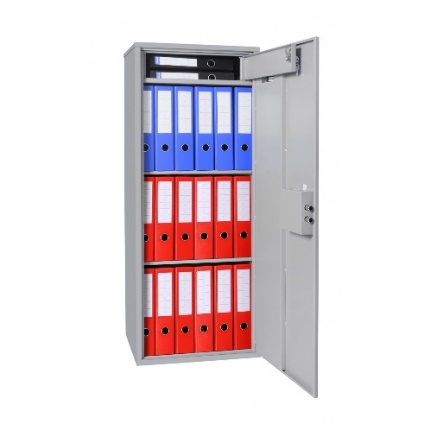 Тип сейфу - офіснийЗовнішні розміри, мм *:Висота – не менше 1184 ммШирина – не менше 460 ммГлибина – не менше 350 мм* Розміри вказані без урахування виступаючих частин: замка, ручки, петельТовщина металу корпусу, мм – не менше 1,2Товщина металу дверей, мм не менше 1,2Система замикання -ригельна система (2 хромованих активних ригелі, що обертаються, діаметр ригеля 16 мм)Тип замка - ключовий сувальдний замокТип покриття - порошкове покриттяКолірсірий (RAL 7040)Стандартна комплектаціяКаса - 1Полиці - 2шт.12Сейф офісний B.84.K, або еквівалент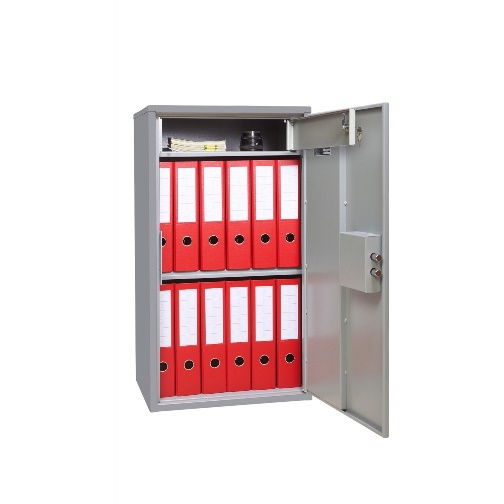 Тип сейфу - офіснийЗовнішні розміри, мм *:Висота – не менше 842 ммШирина – не менше 460 ммГлибина – не менше 350 мм* Розміри вказані без урахування виступаючих частин: замка, ручки, петельТовщина металу корпусу, мм – не менше 1,2Товщина металу дверей, мм не менше 1,2Система замикання -ригельна система (2 хромованих активних ригелі, що обертаються, діаметр ригеля 16 мм)Тип замка - ключовий сувальдний замокТип покриття - порошкове покриттяКолірсірий (RAL 7040)Стандартна комплектаціяКаса - 1Полиці - 1шт.23Сейф офісний B.65.K, або еквівалент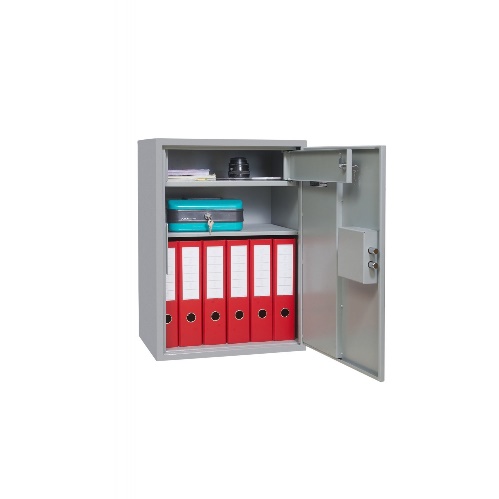 Тип сейфу - офіснийЗовнішні розміри, мм *:Висота – не менше 652 ммШирина – не менше 460 ммГлибина – не менше 350 мм* Розміри вказані без урахування виступаючих частин: замка, ручки, петельТовщина металу корпусу, мм – не менше 1,2Товщина металу дверей, мм не менше 1,2Система замикання -ригельна система (2 хромованих активних ригелі, що обертаються, діаметр ригеля 16 мм)Тип замка - ключовий сувальдний замокТип покриття - порошкове покриттяКолірсірий (RAL 7040)Стандартна комплектаціяКаса - 1Полиці - 2шт.14Сейф вогнезламостійкий FS.57.K, або еквівалент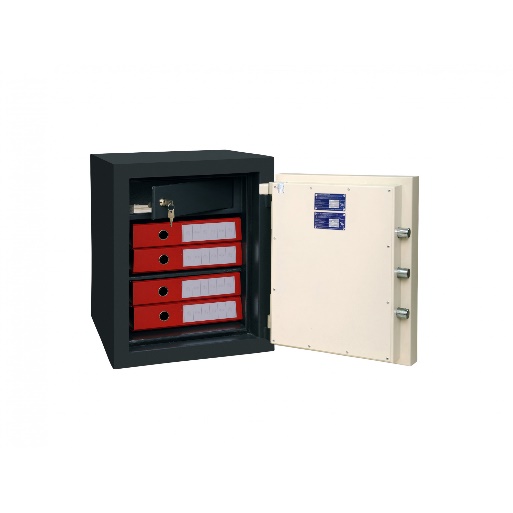 Тип сейфу – вогнестійкий, зламостійкийЗовнішні розміри, мм *Висота -  не менше 560 ммШирина -  не менше 445 ммГлибина -  не менше 445 мм* Розміри вказані без урахування виступаючих частин: замка, ручки, петель. Товщина захисного шару – не менше 43 ммЗламостійкість - клас S2 по ДСТУ EN 14450Вогнестійкість - клас LFS 30P по ДСТУ EN 15659Система замикання- ригельна система (3 хромованих активних ригелі, що обертаються, діаметр ригеля 25 мм), антизрізи з боку петельТип замка - ключовий сейфовий замок STUV (Німеччина), сертифікат класу VDS 1Тип покриття - порошкове покриттяКолірантрацитово-сірий, кремово-білий (RAL 7016, RAL 9001), або інші віддтінки цих кольорівСтандартна комплектаціяКаса - 1Полиці - 1Доповнення - термострічка BASF (Німеччина) по периметру дверей; анкерні вузли для кріплення сейфа до підлогишт.2